$65,000.00TUMBLESON – BRIDGE CITY PROPERTIES1301 NORTH MAIN ST. MOBRIDGEMOBRIDGE THOMPSON’S OUTLOTS, LOT 18ERECORD #6499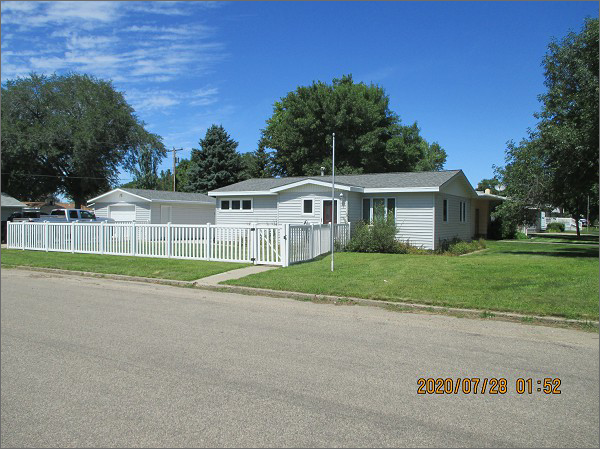 LOT SIZE 64’ X 150’                                                      TOTAL LIVING AREA 1025 Q FTSINGLE FAMILY – 1 STORY                                          2 BEDROOMSAVERAGE QUALITY & CONDITION                            1 FULL BATHBUILT IN 1965                                                                DETACHED GARAGE 432 SQ FT2015; VINYL SIDING, ROOF GOOD                            SOLID WALL PORCHVINYL/VINYL WINDOWS                                             CENTRAL AIR – NATURAL GASEXTERIOR HATCH DOOR TO BSMTSOLD ON 7/14/2020 FOR $65,000ASSESSED IN 2020 AT $82,380ASSESSED IN 2020 AT $44,450                                    RECORD #6499